INSPECCIÓN COMUNIDAD INGA BAJO – PROYECTO ALCANTARILLADO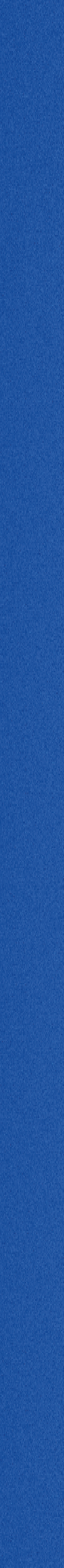 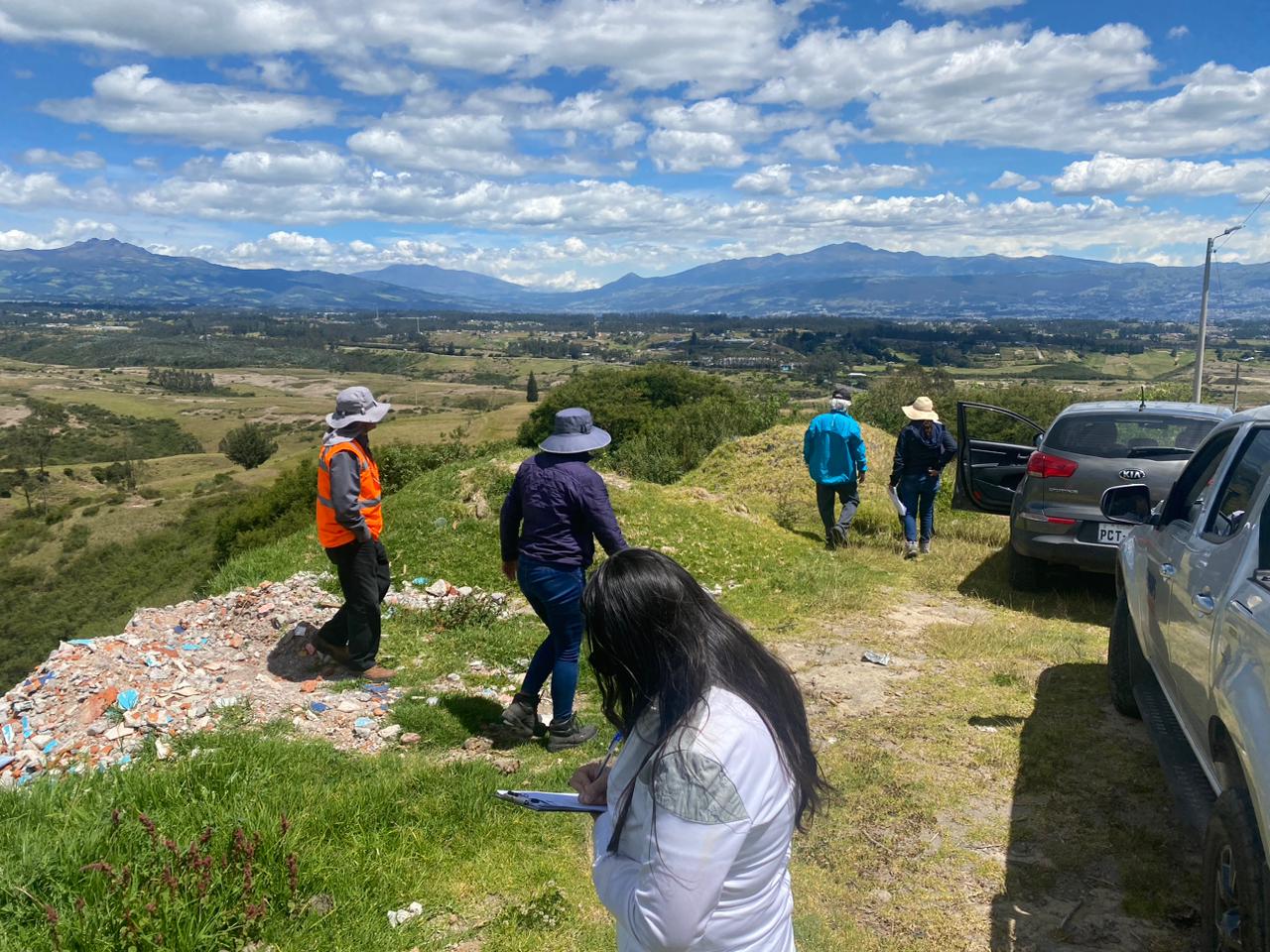 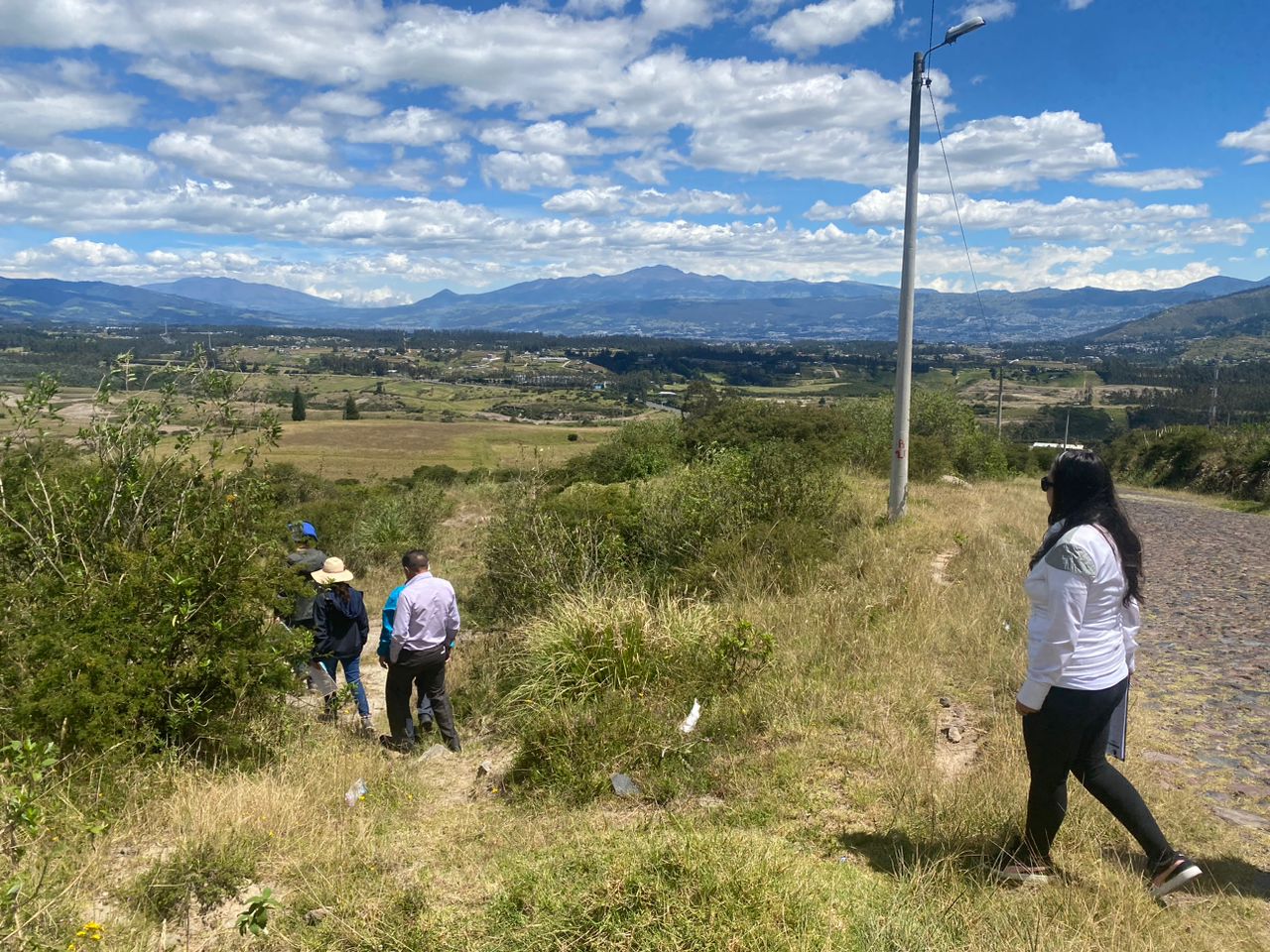 